Рабочая группа по правовому развитию Гаагской системы международной регистрации промышленных образцовВосьмая сессияЖенева, 30 октября – 1 ноября 2019 г.резюме председателяпринято Рабочей группойРабочая группа по правовому развитию Гаагской системы международной регистрации промышленных образцов (далее именуемая «Рабочая группа») провела свою сессию 30 октября – 1 ноября 2019 г. в Женеве.На сессии были представлены следующие члены Гаагского союза: Африканская организация интеллектуальной собственности (АОИС), Армения, Азербайджан, Канада, Дания, Эстония, Европейский союз, Финляндия, Франция, Германия, Венгрия, Израиль, Италия, Япония, Литва, Марокко, Норвегия, Оман, Польша, Республика Корея, Республика Молдова, Румыния, Российская Федерация, Сербия, Сингапур, Испания, Швейцария, Сирийская Арабская Республика, Таджикистан, Соединенное Королевство, Соединенные Штаты Америки, Вьетнам (32).В качестве наблюдателей были представлены следующие государства: Беларусь, Китай, Чешская Республика, Иордания, Казахстан, Лаосская Народно-Демократическая Республика, Мавритания, Мексика, Никарагуа, Пакистан, Перу, Португалия, Сейшельские Острова, Южная Африка, Таиланд, Тринидад и Тобаго, Уганда (17).В качестве наблюдателей в работе сессии приняли участие представители следующих международных межправительственных организаций: Евразийская патентная организация (ЕАПО) (1).В качестве наблюдателей в работе сессии приняли участие представители следующих неправительственных организаций (НПО): Центр международных исследований в области интеллектуальной собственности (CEIPI), Ассоциация 


Европейских сообществ по товарным знакам (ECTA), Международная ассоциация по товарным знакам (INTA), Японская ассоциация интеллектуальной собственности (JIPA), Японская ассоциация патентных поверенных (JPAA) (5).пункт 1 повестки дня: открытие сессииВосьмую сессию Рабочей группы открыла заместитель Генерального директора и куратор Сектора брендов и образцов Всемирной организации интеллектуальной собственности (ВОИС) г-жа Беньин Ван, которая приветствовала участников.пункт 2 повестки дня: выборы председателя и двух ЕГО заместителейПредседателем Рабочей группы был единогласно избран г-н Дэвид Р. Герк (Соединенные Штаты Америки), а заместителями Председателя были единогласно избраны г-н Пак Си Ён (Республика Корея) и г-жа Ирэн Шацманн (Швейцария).Функции Секретаря Рабочей группы выполнял г-н Хироси Окутоми (ВОИС).пункт 3 повестки дня: принятие повестки дняРабочая группа приняла проект повестки дня (документ H/LD/WG/8/1 Prov. 2) без изменений.пункт 4 повестки дня: Принятие проекта отчета о седьмой сессии Рабочей группы по правовому развитию Гаагской системы международной регистрации промышленных образцовОбсуждение проходило на основе документа H/LD/WG/7/11 Prov.Рабочая группа приняла проект отчета (документ H/LD/WG/7/11 Prov.) без изменений.ПУНКТ 5 ПОВЕСТКИ ДНЯ: Предложение о внесении поправок в общую инструкциюПРЕДЛОЖЕНИЕ ОТНОСИТЕЛЬНО НОВОГО ПРАВИЛА, ПРЕДУСМАТРИВАЮЩЕГО ДОБАВЛЕНИЕ ПРИТЯЗАНИЯ НА ПРИОРИТЕТ ПОСЛЕ ПОДАЧИ ЗАЯВКИ 
(ДОКУМЕНТ H/LD//WG/8/2)Обсуждение проходило на основе документа H/LD/WG/8/2.С учетом различных мнений, сформулированных делегациями и представителями, Секретариат внес предложение скорректировать формулировку нового предлагаемого правила 22bis.Подводя итог обсуждению, Председатель заявил, что Рабочая группа положительно оценивает предложение о включении в Общую инструкцию нового правила 22bis в пересмотренной формулировке, которая была выработана в ходе сессии и фигурирует в приложении к резюме Председателя, а также предложение о 

внесении изменений в правило 15(2) Общей инструкции и Перечень пошлин и сборов в том виде, в каком они изложены в приложении I к 
документу H/LD/WG/8/2, для принятия Ассамблеей Гаагского союза.Председатель также указал, что Рабочая группа считает целесообразным внести изменения в раздел 902 Административной инструкции в том виде, в каком они изложены в приложении II к документу H/LD/WG/8/2.Дата вступления в силу нового правила 22bis, а также измененных положений правила 15(2), Перечня пошлин и сборов и раздела 902 Административной инструкции будет определена Международным бюро.ПРЕДЛОЖЕНИЕ О ВНЕСЕНИИ ПОПРАВОК В ПРАВИЛО 17 ОБЩЕЙ ИНСТРУКЦИИ (документ H/LD/WG/8/6)Обсуждение проходило на основе документа H/LD/WG/8/6.В связи с документом H/LD/WG/8/6 и с учетом различных мнений, сформулированных делегациями и представителями, Секретариат внес пересмотренное предложение включить дополнительно новый подпункт в правило 17(1).Подводя итог обсуждению, Председатель заявил, что ряд делегаций поддерживают пересмотренное предложение, а одна делегация не совсем согласна с ним.Рабочая группа попросила Международное бюро провести консультации с группами пользователей и доложить о результатах на следующей сессии Рабочей группы.ПРЕДЛОЖЕНИЕ О ВНЕСЕНИИ ПОПРАВОК В ПРАВИЛО 21 ОБЩЕЙ ИНСТРУКЦИИ (документ H/LD/WG/8/7)Обсуждение проходило на основе документа H/LD/WG/8/7.Подводя итог обсуждению, Председатель заявил, что Рабочая группа положительно оценивает возможность представления предложения о внесении поправок в Общую инструкцию в отношении правила 21 с незначительными редакционными изменениями текста на английском языке в том виде, в каком они изложены в приложении к резюме Председателя, для принятия Ассамблеей Гаагского союза; предлагаемая дата вступления поправок в силу – 1 января 2021 г. пункт 6 повестки дня: положение с актом 1960 г. Обсуждение проходило на основе документа H/LD/WG/8/3.Подводя итог обсуждению, Председатель заявил, что Рабочая группа приняла к сведению содержание указанного документа.пункт 7 повестки дня: финансовая устойчивость гаагской системы; возможный пересмотр перечня пошлин и сборовОбсуждение проходило на основе документа H/LD/WG/8/4.Подводя итог обсуждению, Председатель заявил, что Рабочая группа положительно оценивает возможность представления предложения о внесении поправок в Перечень пошлин и сборов в Общей инструкции, содержащихся в приложении к документу H/LD/WG/8/4, для принятия Ассамблеей Гаагского союза; предлагаемая дата вступления поправок в силу – 1 января 2021 г.Рабочая группа предложила Международному бюро подготовить для обсуждения на следующей сессии исследование по вопросу о возможном увеличении размера основной пошлины за каждый дополнительный образец в случае продления международной регистрации и более общий обзор Перечня пошлин и сборов Гаагской системы для обсуждения на одной из будущих сессий.пункт 8 повестки дня: возможные варианты включения новых языков в гаагскую системуОбсуждение проходило на основе документа H/LD/WG/8/5.Рабочая группа поручила Международному бюро подготовить для рассмотрения на следующей сессии углубленное исследование с описанием финансовых последствий и осуществимости с технической точки зрения добавления китайского и русского языков в Гаагскую систему.Рабочая группа также поручила Международному бюро подготовить для рассмотрения на следующей сессии документ, касающийся критериев отбора дополнительных языков для включения в Гаагскую систему. пункт 9 повестки дня: Прочие вопросыМеждународное бюро представило обновленную информацию о ходе электронного обмена данными с ведомствами и процессе перехода на стандарт ST.96. Рабочая группа приняла к сведению обновленную информацию.пункт 10 повестки дня: резюме председателяРабочая группа одобрила резюме Председателя с поправками, отражающими содержание заявлений ряда делегаций.пункт 11 повестки дня: Закрытие сессииПредседатель закрыл восьмую сессию 1 ноября 2019 г.[Приложение следует]Общая инструкцияк Акту 1999 г. и Акту 1960 г.Гаагского соглашения(действует с [1 января 2021 г.])[…]Правило 21Запись об изменении (1)	[Представление ходатайства]  (а)  Ходатайство о внесении записи представляется Международному бюро на соответствующем официальном бланке, если это ходатайство относится к любому из следующих положений:(i)	изменению владельца международной регистрации в отношении всех или некоторых промышленных образцов, являющихся предметом международной регистрации;(ii)	изменению имени или адреса владельца;(iii)	отказу от международной регистрации в отношении любой или всех из указанных Договаривающихся сторон;(iv)	ограничению действия международной регистрации – в отношении любой или всех из указанных Договаривающихся сторон – одним или несколькими из промышленных образцов, являющихся предметом международной регистрации.(b)	Ходатайство представляется и подписывается владельцем; однако ходатайство о внесении записи об изменении владельца может быть представлено новым владельцем при условии, что оно:(i)	подписано владельцем; или(ii)	подписано новым владельцем и сопровождается, что новый владелец является правопреемником владельца.[….](6)	[Запись и уведомление об изменении]  (a)  При условии, что ходатайство соответствует всем требованиям, Международное бюро оперативно вносит запись об изменении в Международный реестр и информирует об этом владельца. Если вносится запись об изменении владельца, Международное бюро информирует как нового, так и прежнего владельца.	(b)	Запись об изменении осуществляется на дату получения Международным бюро ходатайства, удовлетворяющего применимым требованиям. Если, однако, в ходатайстве указывается, что запись об изменении должна быть внесена после какого-либо другого изменения или после продления международной регистрации, Международное бюро действует соответствующим образом.[…][Конец приложения и документа]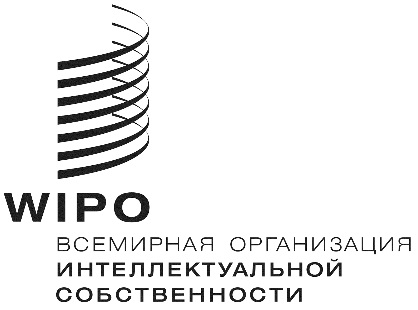 RH/LD/WG/8/8H/LD/WG/8/8H/LD/WG/8/8оригинал:  английский оригинал:  английский оригинал:  английский дата:  1 ноября 2019 г. дата:  1 ноября 2019 г. дата:  1 ноября 2019 г. 